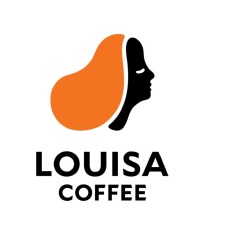 路易莎職人咖啡股份有限公司獨立董事之職責範疇規則總則第一條：(依據)為建立本公司良好之公司治理及獨立董事制度，使獨立董事對董事會及公司營運發揮其功能，爰參考上市上櫃公司治理實務守則第二十六條第一項之規定訂定本規則，以資遵循。第二條：(本規則之範圍)本公司獨立董事之職責相關事項，除法令或章程另有規定者外，應依本規則之規定。第三條：(職責範圍)下列事項應提董事會決議通過，應有全體獨立董事出席董事會，獨立董事如無法親自出席，應委由其他獨立董事代理出席。獨立董事如有反對意見或保留意見，應於董事會議事錄載明；如獨立董事不能親自出席董事會表達反對或保留意見者，除有正當理由外，應事先出具書面意見，並載明於董事會議事錄：一、本公司之營運計畫。二、由董事長、經理人及會計主管簽名或蓋章之年度財務報告及須經會計師查核簽證之第二季財務報告。三、依證券交易法（下稱證交法）第十四條之一規定訂定或修正內部控制制度，及內部控制制度有效性之考核。四、依證交法第三十六條之一規定訂定或修正取得或處分資產、從事衍生性商品交易、資金貸與他人、為他人背書保證或提供保證之重大財務業務行為之處理程序。五、涉及董事或監察人自身利害關係之事項。六、重大之資產或衍生性商品交易。七、重大之資金貸與、背書或提供保證。八、募集、發行或私募具有股權性質之有價證券。九、財務、會計或內部稽核主管之任免。十、其他依法令、章程規定應由股東會決議或提請董事會之事項或經主管機關規定之重大事項。第四條：(責任保險)本公司應為全體獨立董事於其任期內就執行業務範圍依法應負之賠償責任投保責任保險。公司為獨立董事投保責任保險或續保後，應將其責任保險之投保金額、承保範圍及保險費率等重要內容，提最近一次董事會報告。第五條：(報酬)本公司獨立董事之酬金，應於公司章程或依股東會決議訂之，並得酌訂與一般董事及監察人不同之合理酬金。該獨立董事之酬金亦得經相關法定程序酌定為月支之固定酬金，而不參與公司之盈餘分派。第六條：(進修)本公司獨立董事應持續進修，包括參加必要之相關進修課程。第七條：(職權之行使)本公司不得妨礙、拒絕或規避獨立董事執行業務。獨立董事執行業務認有必要時，得要求董事會指派相關人員或自行聘請專家協助辦理，相關必要費用，由本公司負擔之。第八條：(施行)本規則經董事會通過後施行，修正時亦同。版次生效日期主要修改內容備註A12021/4/12董事會通過新制定